ЗНАКИ ОТЛИЧИЯ ПАРТНЕРСТВА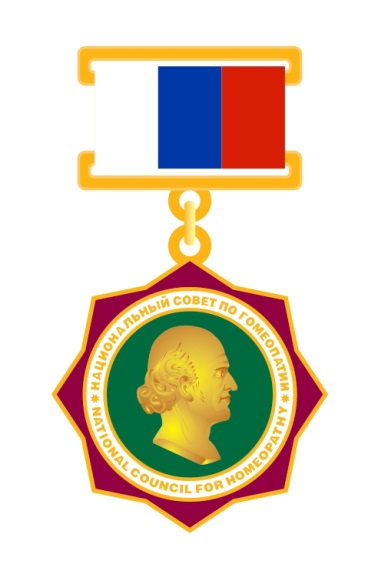 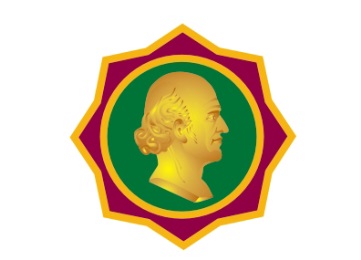 